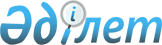 О внесении изменений в решение Каракиянского районного маслихата от 5 января 2023 года № 22/218 "О бюджете сел, сельских округов на 2023 - 2025 годы"Маңғыстау облысы Қарақия аудандық мәслихатының 2023 жылғы 17 қазандағы № 3/22 шешімі
      Каракиянский районный маслихат РЕШИЛ:
      1. Внести в решение Каракиянского районного маслихата "О бюджетах сел, сельских округов на 2023 - 2025 годы" от 5 января 2023 года № 22/218 следующие изменения:
      пункт 1 изложить в новой редакции:
      "1. Утвердить бюджет сел, сельских округов на 2023 - 2025 годы согласно приложениям 1, 2, 3, 4, 5, 6, 7, 8, 9, 10, 11, 12, 13, 14, 15, 16, 17, 18, 19, 20 и 21 к настоящему решению соответственно, в том числе на 2023 год в следующих объемах:
      1) доходы – 1 134 450,1 тысячи тенге, в том числе по:
      налоговым поступлениям – 221 737,0 тысяч тенге;
      неналоговым поступлениям – 3 004,0 тысяч тенге;
      поступлениям от продажи 
      основного капитала – 0 тенге;
      поступлениям трансфертов – 909 709,1 тысячи тенге;
      2) затраты – 1 141 398,0 тысяч тенге;
      3) чистое бюджетное кредитование – 0 тенге;
      бюджетные кредиты – 0 тенге;
      погашение бюджетных кредитов – 0 тенге;
      4) сальдо по операциям 
      с финансовыми активами – 0 тенге;
      приобретение финансовых активов – 0 тенге;
      поступления от продажи 
      финансовых активов государства – 0 тенге;
      5) дефицит (профицит) бюджета – -6 947,9 тысячи тенге;
      6) финансирование дефицита 
      (использование профицита) бюджета – 6 947,9 тысячи тенге;
      поступление займов – 0 тенге;
      погашение займов – 0 тенге;
      используемые остатки 
      бюджетных средств – 6 947,9 тысячи тенге.";
      пункт 2 изложить в новой редакции:
      "2. Учесть, что из районного бюджета на 2023 год в бюджеты сел и сельских округов выделена субвенция в сумме 909 709,1 тысяч тенге, в том числе:
      сельского округа Болашак – 54 185,0 тысяч тенге;
      сельского округа Бостан – 69 786,8 тысяч тенге;
      села Жетыбай – 205 241,1 тысячи тенге;
      сельского округа Куланды – 72 210,0 тысячи тенге;
      села Курык – 258 847,8 тысяч тенге;
      села Мунайшы – 139 420,6 тысяч тенге;
      села Сенек – 110 017,8 тысяч тенге.".
      приложения 1, 2, 3, 4, 5, 6 и 7 к указанному решению изложить в новой редакции согласно приложениям 1, 2, 3, 4, 5, 6 и 7 к настоящему решению.
      2. Настоящее решение вводится в действие с 1 января 2023 года. Бюджет сельского округа Болашак на 2023 год Бюджет сельского округа Бостан на 2023 год Бюджет села Жетыбай на 2023 год Бюджет сельского округа Куланды на 2023 год Бюджет села Курык на 2023 год Бюджет села Мунайшы на 2023 год Бюджет села Сенек на 2023 год
					© 2012. РГП на ПХВ «Институт законодательства и правовой информации Республики Казахстан» Министерства юстиции Республики Казахстан
				
      Председатель Каракиянского районного маслихата 

Калаубай Ж.
Приложение 1 к решениюКаракиянского районного маслихатаот "17" мая 2023 года № 3/22Приложение 1 к решениюКаракиянского районного маслихатаот "5" января 2023 года № 22/218
Категория
Категория
Категория
Категория
Наименование
Наименование
Сумма тысяч тенге
Сумма тысяч тенге
Класс
Класс
Класс
Наименование
Наименование
Сумма тысяч тенге
Сумма тысяч тенге
Подкласс
Наименование
Наименование
Сумма тысяч тенге
Сумма тысяч тенге
1
1
1
1
2
2
3
3
1. Доходы
1. Доходы
56 257,0
56 257,0
1
Налоговые поступления
Налоговые поступления
2 072,0
2 072,0
01
01
Подоходный налог
Подоходный налог
10,0
10,0
2
Индивидуальный подоходный налог
Индивидуальный подоходный налог
10,0
10,0
04
04
Налоги на собственность
Налоги на собственность
952,0
952,0
1
Налоги на имущество
Налоги на имущество
0
0
3
Земельный налог
Земельный налог
2,0
2,0
4
Налог на транспортные средства
Налог на транспортные средства
950,0
950,0
05
05
Внутренние налоги на товары, работы и услуги
Внутренние налоги на товары, работы и услуги
1 110,0
1 110,0
3
Поступления за использование природных и других ресурсов
Поступления за использование природных и других ресурсов
1 110,0
1 110,0
2
Неналоговые поступления
Неналоговые поступления
0,0
0,0
01
01
Доходы от государственной собственности
Доходы от государственной собственности
0
0
5
Доходы от аренды имущества, находящегося в государственной собственности
Доходы от аренды имущества, находящегося в государственной собственности
0
0
3
Поступления от продажи основного капитала
Поступления от продажи основного капитала
0
0
4
Поступления трансфертов
Поступления трансфертов
54 185,0
54 185,0
02
02
Трансферты из вышестоящих органов государственного
управления
Трансферты из вышестоящих органов государственного
управления
54 185,0
54 185,0
3
Трансферты из районного (города областного значения) бюджета
Трансферты из районного (города областного значения) бюджета
54 185,0
54 185,0
Функциональная группа
Функциональная группа
Функциональная группа
Функциональная группа
Функциональная группа
Наименование
Наименование
Сумма тысяч тенге
Администратор
бюджетных программ
Администратор
бюджетных программ
Администратор
бюджетных программ
Программа
Программа
1
1
1
1
1
2
2
3
2. Затраты
2. Затраты
56 257,0
01
01
Государственные услуги общего характера
Государственные услуги общего характера
29 895,0
124
Аппарат акима города районного значения, села, поселка, сельского округа
Аппарат акима города районного значения, села, поселка, сельского округа
29 895,0
001
001
Услуги по обеспечению деятельности акима города районного значения, села, поселка, сельского округа
Услуги по обеспечению деятельности акима города районного значения, села, поселка, сельского округа
29 145,0
022
022
Капитальные расходы государственного органа
Капитальные расходы государственного органа
750,0
07
07
Жилищно-коммунальное хозяйство
Жилищно-коммунальное хозяйство
24 956,0
124
Аппарат акима города районного значения, села, поселка, сельского округа
Аппарат акима города районного значения, села, поселка, сельского округа
24 956,0
008
008
Освещение улиц в населенных пунктах
Освещение улиц в населенных пунктах
0
009
009
Обеспечение санитарии населенных пунктов
Обеспечение санитарии населенных пунктов
8 348,0
010
010
Содержание мест захоронений и погребение безродных
Содержание мест захоронений и погребение безродных
0
011
011
Благоустройство и озеленение населенных пунктов
Благоустройство и озеленение населенных пунктов
16 608,0
08
08
Культура, спорт, туризм и информационное пространство
Культура, спорт, туризм и информационное пространство
1 406,0
124
Аппарат акима города районного значения, села, поселка, сельского округа
Аппарат акима города районного значения, села, поселка, сельского округа
1 406,0
006
006
Поддержка культурно-досуговой работы на местном уровне
Поддержка культурно-досуговой работы на местном уровне
600,0
028
028
Проведение физкультурно-оздоровительных и спортивных мероприятий на местном уровне
Проведение физкультурно-оздоровительных и спортивных мероприятий на местном уровне
806,0
3. Чистое бюджетное кредитование
3. Чистое бюджетное кредитование
0
Бюджетные кредиты
Бюджетные кредиты
0
Погашение бюджетных кредитов
Погашение бюджетных кредитов
0
4. Сальдо по операциям с финансовыми активами
4. Сальдо по операциям с финансовыми активами
0
Приобретение финансовых активов
Приобретение финансовых активов
0
Поступления от продажи финансовых активов государства
Поступления от продажи финансовых активов государства
0
5. Дефицит (профицит) бюджета
5. Дефицит (профицит) бюджета
0
6. Финансирование дефицита (использование профицита) бюджета
6. Финансирование дефицита (использование профицита) бюджета
0
7
7
Поступления займов
Поступления займов
0
01
Внутренние государственные займы
Внутренние государственные займы
0
2
2
Договоры займа
Договоры займа
0
Погашение займов
Погашение займов
0
8
8
Используемые остатки бюджетных средств
Используемые остатки бюджетных средств
0
01
Остатки бюджетных средств
Остатки бюджетных средств
0
1
1
Свободные остатки бюджетных средств
Свободные остатки бюджетных средств
0Приложение 2 к решениюКаракиянского районного маслихатаот "17" мая 2023 года № 3/22Приложение 2 к решениюКаракиянского районного маслихатаот "5" января 2023 года № 22/218
Категория
Категория
Категория
Категория
Категория
Наименование
Наименование
Сумма тысяч тенге
Сумма тысяч тенге
Класс
Класс
Класс
Класс
Наименование
Наименование
Сумма тысяч тенге
Сумма тысяч тенге
Подкласс
Подкласс
Наименование
Наименование
Сумма тысяч тенге
Сумма тысяч тенге
1
1
1
1
1
2
2
3
3
1. Доходы
1. Доходы
79 200,0
79 200,0
1
Налоговые поступления
Налоговые поступления
9 414,0
9 414,0
01
01
Подоходный налог
Подоходный налог
23,0
23,0
2
2
Индивидуальный подоходный налог
Индивидуальный подоходный налог
23,0
23,0
04
04
Налоги на собственность
Налоги на собственность
8 941,0
8 941,0
1
1
Налоги на имущество
Налоги на имущество
132,0
132,0
3
3
Земельный налог
Земельный налог
9,0
9,0
4
4
Налог на транспортные средства
Налог на транспортные средства
8 800,0
8 800,0
05
05
Внутренние налоги на товары, работы и услуги
Внутренние налоги на товары, работы и услуги
450,0
450,0
3
3
Поступления за использование природных и других ресурсов
Поступления за использование природных и других ресурсов
450,0
450,0
2
Неналоговые поступления
Неналоговые поступления
0
0
01
01
Доходы от государственной собственности
Доходы от государственной собственности
0
0
5
5
Доходы от аренды имущества, находящегося в государственной собственности
Доходы от аренды имущества, находящегося в государственной собственности
0
0
3
Поступления от продажи основного капитала
Поступления от продажи основного капитала
0
0
4
Поступления трансфертов
Поступления трансфертов
69 786,8
69 786,8
02
02
Трансферты из вышестоящих органов государственного
управления
Трансферты из вышестоящих органов государственного
управления
69 786,8
69 786,8
3
3
Трансферты из районного (города областного значения) бюджета
Трансферты из районного (города областного значения) бюджета
69 786,8
69 786,8
Функциональная группа
Функциональная группа
Функциональная группа
Функциональная группа
Функциональная группа
Функциональная группа
Наименование
Наименование
Сумма тысяч тенге
Администратор бюджетных программ
Администратор бюджетных программ
Администратор бюджетных программ
Администратор бюджетных программ
Наименование
Наименование
Сумма тысяч тенге
Программа
Программа
Наименование
Наименование
Сумма тысяч тенге
1
1
1
1
1
1
2
2
3
2. Затраты
2. Затраты
79 586,0
01
01
Государственные услуги общего характера
Государственные услуги общего характера
31 483,0
124
124
Аппарат акима города районного значения, села, поселка, сельского округа
Аппарат акима города районного значения, села, поселка, сельского округа
31 483,0
001
001
Услуги по обеспечению деятельности акима города районного значения, села, поселка, сельского округа
Услуги по обеспечению деятельности акима города районного значения, села, поселка, сельского округа
30 183,0
022
022
Капитальные расходы государственного органа
Капитальные расходы государственного органа
1 300,0
06
06
Социальная помощь и социальное обеспечение
Социальная помощь и социальное обеспечение
5 458,0
124
124
Аппарат акима города районного значения, села, поселка, сельского округа
Аппарат акима города районного значения, села, поселка, сельского округа
5 458,0
003
003
Оказание социальной помощи нуждающимся гражданам на дому
Оказание социальной помощи нуждающимся гражданам на дому
5 458,0
07
07
Жилищно-коммунальное хозяйство
Жилищно-коммунальное хозяйство
41 873,0
124
124
Аппарат акима города районного значения, села, поселка, сельского округа
Аппарат акима города районного значения, села, поселка, сельского округа
41 873,0
008
008
Освещение улиц в населенных пунктах
Освещение улиц в населенных пунктах
6 782,0
009
009
Обеспечение санитарии населенных пунктов
Обеспечение санитарии населенных пунктов
10 350 ,0
010
010
Содержание мест захоронений и погребение безродных
Содержание мест захоронений и погребение безродных
1 000,0
011
011
Благоустройство и озеленение населенных пунктов
Благоустройство и озеленение населенных пунктов
23 741,0
08
08
Культура, спорт, туризм и информационное пространство
Культура, спорт, туризм и информационное пространство
772,0
124
124
Аппарат акима города районного значения, села, поселка, сельского округа
Аппарат акима города районного значения, села, поселка, сельского округа
772,0
006
006
Поддержка культурно-досуговой работы на местном уровне
Поддержка культурно-досуговой работы на местном уровне
200,0
028
028
Проведение физкультурно-оздоровительных и спортивных мероприятий на местном уровне
Проведение физкультурно-оздоровительных и спортивных мероприятий на местном уровне
572,0
3. Чистое бюджетное кредитование
3. Чистое бюджетное кредитование
0
Бюджетные кредиты
Бюджетные кредиты
0
Погашение бюджетных кредитов
Погашение бюджетных кредитов
0
4. Сальдо по операциям с финансовыми активами
4. Сальдо по операциям с финансовыми активами
0
Приобретение финансовых активов
Приобретение финансовых активов
0
Поступления от продажи финансовых активов государства
Поступления от продажи финансовых активов государства
0
5. Дефицит (профицит) бюджета
5. Дефицит (профицит) бюджета
-385,2
6. Финансирование дефицита (использование профицита) бюджета
6. Финансирование дефицита (использование профицита) бюджета
385,2
7
7
Поступления займов
Поступления займов
0
01
01
Внутренние государственные займы
Внутренние государственные займы
0
2
2
Договоры займа
Договоры займа
0
Погашение займов
Погашение займов
0
8
8
Используемые остатки бюджетных средств
Используемые остатки бюджетных средств
385,2
01
01
Остатки бюджетных средств
Остатки бюджетных средств
385,2
1
1
Свободные остатки бюджетных средств
Свободные остатки бюджетных средств
385,2Приложение 3 к решениюКаракиянского районного маслихатаот "17" мая 2023 года № 3/22Приложение 3 к решениюКаракиянского районного маслихатаот "5" января 2023 года № 22/218
Категория
Категория
Категория
Категория
Категория
Наименование
Наименование
Сумма тысяч тенге
Сумма тысяч тенге
Класс
Класс
Класс
Класс
Наименование
Наименование
Сумма тысяч тенге
Сумма тысяч тенге
Подкласс
Подкласс
Наименование
Наименование
Сумма тысяч тенге
Сумма тысяч тенге
1
1
1
1
1
2
2
3
3
1. Доходы
1. Доходы
278 311,1
278 311,1
1
Налоговые поступления
Налоговые поступления
73 070,0
73 070,0
01
01
Подоходный налог
Подоходный налог
4 000,0
4 000,0
2
2
Индивидуальный подоходный налог
Индивидуальный подоходный налог
4 000,0
4 000,0
04
04
Налоги на собственность
Налоги на собственность
57 570,0
57 570,0
1
1
Налоги на имущество
Налоги на имущество
600,0
600,0
3
3
Земельный налог
Земельный налог
470,0
470,0
4
4
Налог на транспортные средства
Налог на транспортные средства
56 500,0
56 500,0
05
05
Внутренние налоги на товары, работы и услуги
Внутренние налоги на товары, работы и услуги
11 500,0
11 500,0
3
3
Поступления за использование природных и других ресурсов
Поступления за использование природных и других ресурсов
11 500,0
11 500,0
2
Неналоговые поступления
Неналоговые поступления
0,0
0,0
01
01
Доходы от государственной собственности
Доходы от государственной собственности
0,0
0,0
5
5
Доходы от аренды имущества, находящегося в государственной собственности
Доходы от аренды имущества, находящегося в государственной собственности
0,0
0,0
3
Поступления от продажи основного капитала
Поступления от продажи основного капитала
0 
0 
4
Поступления трансфертов
Поступления трансфертов
205 241,1
205 241,1
02
02
Трансферты из вышестоящих органов государственного
управления
Трансферты из вышестоящих органов государственного
управления
205 241,1
205 241,1
3
3
Трансферты из районного (города областного значения) бюджета
Трансферты из районного (города областного значения) бюджета
205 241,1
205 241,1
Функциональная группа
Функциональная группа
Функциональная группа
Функциональная группа
Функциональная группа
Функциональная группа
Наименование
Наименование
Сумма тысяч тенге
Администратор бюджетных программ
Администратор бюджетных программ
Администратор бюджетных программ
Администратор бюджетных программ
Наименование
Наименование
Сумма тысяч тенге
Программа
Программа
Наименование
Наименование
Сумма тысяч тенге
1
1
1
1
1
1
2
2
3
2. Затраты
2. Затраты
278 448,0
01
01
Государственные услуги общего характера
Государственные услуги общего характера
65 027,0
124
124
Аппарат акима города районного значения, села, поселка, сельского округа
Аппарат акима города районного значения, села, поселка, сельского округа
65 027,0
001
001
Услуги по обеспечению деятельности акима города районного значения, села, поселка, сельского округа
Услуги по обеспечению деятельности акима города районного значения, села, поселка, сельского округа
62 527,0
022
022
Капитальные расходы государственного органа
Капитальные расходы государственного органа
2 500,0
06
06
Социальная помощь и социальное обеспечение
Социальная помощь и социальное обеспечение
22 839,0
124
124
Аппарат акима города районного значения, села, поселка, сельского округа
Аппарат акима города районного значения, села, поселка, сельского округа
22 839,0
003
003
Оказание социальной помощи нуждающимся гражданам на дому
Оказание социальной помощи нуждающимся гражданам на дому
22 839,0
07
07
Жилищно-коммунальное хозяйство
Жилищно-коммунальное хозяйство
188 682,0
124
124
Аппарат акима города районного значения, села, поселка, сельского округа
Аппарат акима города районного значения, села, поселка, сельского округа
188 682,0
008
008
Освещение улиц в населенных пунктах
Освещение улиц в населенных пунктах
50 015,0
009
009
Обеспечение санитарии населенных пунктов
Обеспечение санитарии населенных пунктов
58 174,0
010
010
Содержание мест захоронений и погребение безродных
Содержание мест захоронений и погребение безродных
500,0
011
011
Благоустройство и озеленение населенных пунктов
Благоустройство и озеленение населенных пунктов
79 993,0
08
08
Культура, спорт, туризм и информационное пространство
Культура, спорт, туризм и информационное пространство
1 900,0
124
124
Аппарат акима города районного значения, села, поселка, сельского округа
Аппарат акима города районного значения, села, поселка, сельского округа
1 900,0
006
006
Поддержка культурно-досуговой работы на местном уровне
Поддержка культурно-досуговой работы на местном уровне
700,0
028
028
Проведение физкультурно-оздоровительных и спортивных мероприятий на местном уровне
Проведение физкультурно-оздоровительных и спортивных мероприятий на местном уровне
1 200,0
3. Чистое бюджетное кредитование
3. Чистое бюджетное кредитование
0
Бюджетные кредиты
Бюджетные кредиты
0
Погашение бюджетных кредитов
Погашение бюджетных кредитов
0
4. Сальдо по операциям с финансовыми активами
4. Сальдо по операциям с финансовыми активами
0
Приобретение финансовых активов
Приобретение финансовых активов
0
Поступления от продажи финансовых активов государства
Поступления от продажи финансовых активов государства
0
5. Дефицит (профицит) бюджета
5. Дефицит (профицит) бюджета
-136,9
6. Финансирование дефицита (использование профицита) бюджета
6. Финансирование дефицита (использование профицита) бюджета
136,9
7
7
Поступления займов
Поступления займов
0
01
01
Внутренние государственные займы
Внутренние государственные займы
0
2
2
Договоры займа
Договоры займа
0
Погашение займов
Погашение займов
0
8
8
Используемые остатки бюджетных средств
Используемые остатки бюджетных средств
136,9
01
01
Остатки бюджетных средств
Остатки бюджетных средств
136,9
1
1
Свободные остатки бюджетных средств
Свободные остатки бюджетных средств
136,9Приложение 4 к решениюКаракиянского районного маслихатаот "17" мая 2023 года № 3/22Приложение 4 к решениюКаракиянского районного маслихатаот "5" января 2023 года № 22/218
Категория
Категория
Категория
Категория
Категория
Наименование
Наименование
Сумма тысяч тенге
Сумма тысяч тенге
Класс
Класс
Класс
Класс
Наименование
Наименование
Сумма тысяч тенге
Сумма тысяч тенге
Подкласс
Подкласс
Наименование
Наименование
Сумма тысяч тенге
Сумма тысяч тенге
1
1
1
1
1
2
2
3
3
1. Доходы
1. Доходы
79 316,0
79 316,0
1
Налоговые поступления
Налоговые поступления
6 926,0
6 926,0
01
01
Подоходный налог
Подоходный налог
325,0
325,0
2
2
Индивидуальный подоходный налог
Индивидуальный подоходный налог
325,0
325,0
04
04
Налоги на собственность
Налоги на собственность
6 481,0
6 481,0
1
1
Налоги на имущество
Налоги на имущество
274,0
274,0
3
3
Земельный налог
Земельный налог
7,0
7,0
4
4
Налог на транспортные средства
Налог на транспортные средства
6 200,0
6 200,0
05
05
Внутренние налоги на товары, работы и услуги
Внутренние налоги на товары, работы и услуги
120,0
120,0
3
3
Поступления за использование природных и других ресурсов
Поступления за использование природных и других ресурсов
120,0
120,0
2
Неналоговые поступления
Неналоговые поступления
180,0
180,0
01
01
Доходы от государственной собственности
Доходы от государственной собственности
180,0
180,0
5
5
Доходы от аренды имущества, находящегося в государственной собственности
Доходы от аренды имущества, находящегося в государственной собственности
180,0
180,0
3
Поступления от продажи основного капитала
Поступления от продажи основного капитала
0
0
4
Поступления трансфертов
Поступления трансфертов
72 210,0
72 210,0
02
02
Трансферты из вышестоящих органов государственного
управления
Трансферты из вышестоящих органов государственного
управления
72 210,0
72 210,0
3
3
Трансферты из районного (города областного значения) бюджета
Трансферты из районного (города областного значения) бюджета
72 210,0
72 210,0
Функциональная группа
Функциональная группа
Функциональная группа
Функциональная группа
Функциональная группа
Функциональная группа
Наименование
Наименование
Сумма тысяч тенге
Администратор бюджетных программ
Администратор бюджетных программ
Администратор бюджетных программ
Администратор бюджетных программ
Наименование
Наименование
Сумма тысяч тенге
Программа
Программа
Наименование
Наименование
Сумма тысяч тенге
1
1
1
1
1
1
2
2
3
2. Затраты
2. Затраты
79 563,0
01
01
Государственные услуги общего характера
Государственные услуги общего характера
42 079,0
124
124
Аппарат акима города районного значения, села, поселка, сельского округа
Аппарат акима города районного значения, села, поселка, сельского округа
42 079,0
001
001
Услуги по обеспечению деятельности акима города районного значения, села, поселка, сельского округа
Услуги по обеспечению деятельности акима города районного значения, села, поселка, сельского округа
41 011,0
022
022
Капитальные расходы государственного органа
Капитальные расходы государственного органа
1 068,0
07
07
Жилищно-коммунальное хозяйство
Жилищно-коммунальное хозяйство
34 846,0
124
124
Аппарат акима города районного значения, села, поселка, сельского округа
Аппарат акима города районного значения, села, поселка, сельского округа
34 846,0
008
008
Освещение улиц в населенных пунктах
Освещение улиц в населенных пунктах
3 581,0
009
009
Обеспечение санитарии населенных пунктов
Обеспечение санитарии населенных пунктов
10 350,0
011
011
Благоустройство и озеленение населенных пунктов
Благоустройство и озеленение населенных пунктов
20 915,0
08
08
Культура, спорт, туризм и информационное пространство
Культура, спорт, туризм и информационное пространство
2 638,0
124
124
Аппарат акима города районного значения, села, поселка, сельского округа
Аппарат акима города районного значения, села, поселка, сельского округа
2 638,0
006
006
Поддержка культурно-досуговой работы на местном уровне
Поддержка культурно-досуговой работы на местном уровне
1 325,0
028
028
Проведение физкультурно-оздоровительных и спортивных мероприятий на местном уровне
Проведение физкультурно-оздоровительных и спортивных мероприятий на местном уровне
1 313,0
3. Чистое бюджетное кредитование
3. Чистое бюджетное кредитование
0
Бюджетные кредиты
Бюджетные кредиты
0
Погашение бюджетных кредитов
Погашение бюджетных кредитов
0
4. Сальдо по операциям с финансовыми активами
4. Сальдо по операциям с финансовыми активами
0
Приобретение финансовых активов
Приобретение финансовых активов
0
Поступления от продажи финансовых активов государства
Поступления от продажи финансовых активов государства
0
5. Дефицит (профицит) бюджета
5. Дефицит (профицит) бюджета
-247,0
6. Финансирование дефицита (использование профицита) бюджета
6. Финансирование дефицита (использование профицита) бюджета
247,0
7
7
Поступления займов
Поступления займов
0
01
01
Внутренние государственные займы
Внутренние государственные займы
0
2
2
Договоры займа
Договоры займа
0
Погашение займов
Погашение займов
0
8
8
Используемые остатки бюджетных средств
Используемые остатки бюджетных средств
247,0
01
01
Остатки бюджетных средств
Остатки бюджетных средств
247,0
1
1
Свободные остатки бюджетных средств
Свободные остатки бюджетных средств
247,0Приложение 5 к решениюКаракиянского районного маслихатаот "17" мая 2023 года № 3/22Приложение 5 к решениюКаракиянского районного маслихатаот "5" января 2023 года № 22/218
Категория
Категория
Категория
Категория
Категория
Категория
Наименование
Наименование
Сумма тысяч тенге
Сумма тысяч тенге
Класс
Класс
Наименование
Наименование
Сумма тысяч тенге
Сумма тысяч тенге
Подкласс
Наименование
Наименование
Сумма тысяч тенге
Сумма тысяч тенге
1
1
1
1
1
1
2
2
3
3
1. Доходы
1. Доходы
356 286,8
356 286,8
1
1
Налоговые поступления
Налоговые поступления
94 930,0
94 930,0
01
01
01
Подоходный налог
Подоходный налог
7 000,0
7 000,0
2
Индивидуальный подоходный налог
Индивидуальный подоходный налог
7 000,0
7 000,0
04
04
04
Налоги на собственность
Налоги на собственность
86 230,0
86 230,0
1
Налоги на имущество
Налоги на имущество
500,0
500,0
3
Земельный налог
Земельный налог
43 780,0
43 780,0
4
Налог на транспортные средства
Налог на транспортные средства
41 950,0
41 950,0
05
05
05
Внутренние налоги на товары, работы и услуги
Внутренние налоги на товары, работы и услуги
1 700,0
1 700,0
3
Поступления за использование природных и других ресурсов
Поступления за использование природных и других ресурсов
1 700,0
1 700,0
2
2
Неналоговые поступления
Неналоговые поступления
2 509,0
2 509,0
01
01
01
Доходы от государственной собственности
Доходы от государственной собственности
2 509,0
2 509,0
5
Доходы от аренды имущества, находящегося в государственной собственности
Доходы от аренды имущества, находящегося в государственной собственности
2 509,0
2 509,0
3
3
Поступления от продажи основного капитала
Поступления от продажи основного капитала
0
0
4
4
Поступления трансфертов
Поступления трансфертов
258 847,8
258 847,8
02
02
02
Трансферты из вышестоящих органов государственного
управления
Трансферты из вышестоящих органов государственного
управления
258 847,8
258 847,8
3
Трансферты из районного (города областного значения) бюджета
Трансферты из районного (города областного значения) бюджета
258 847,8
258 847,8
Функциональная группа
Функциональная группа
Функциональная группа
Функциональная группа
Функциональная группа
Функциональная группа
Функциональная группа
Наименование
Наименование
Сумма тысяч тенге
Администратор бюджетных программ
Администратор бюджетных программ
Администратор бюджетных программ
Администратор бюджетных программ
Наименование
Наименование
Сумма тысяч тенге
Программа
Программа
Наименование
Наименование
Сумма тысяч тенге
1
1
1
1
1
1
1
2
2
3
2. Затраты
2. Затраты
361 936,0
01
01
01
Государственные услуги общего характера
Государственные услуги общего характера
73 320,0
124
124
Аппарат акима города районного значения, села, поселка, сельского округа
Аппарат акима города районного значения, села, поселка, сельского округа
73 320,0
001
001
Услуги по обеспечению деятельности акима города районного значения, села, поселка, сельского округа
Услуги по обеспечению деятельности акима города районного значения, села, поселка, сельского округа
70 651,0
022
022
Капитальные расходы государственного органа
Капитальные расходы государственного органа
2 669,0
06
06
06
Социальная помощь и социальное обеспечение
Социальная помощь и социальное обеспечение
25 180,0
124
124
Аппарат акима города районного значения, села, поселка, сельского округа
Аппарат акима города районного значения, села, поселка, сельского округа
25 180,0
003
003
Оказание социальной помощи нуждающимся гражданам на дому
Оказание социальной помощи нуждающимся гражданам на дому
25 180,0
07
07
07
Жилищно-коммунальное хозяйство
Жилищно-коммунальное хозяйство
261 938,0
124
124
Аппарат акима города районного значения, села, поселка, сельского округа
Аппарат акима города районного значения, села, поселка, сельского округа
261 938,0
008
008
Освещение улиц в населенных пунктах
Освещение улиц в населенных пунктах
63 306,0
009
009
Обеспечение санитарии населенных пунктов
Обеспечение санитарии населенных пунктов
59 245,0
010
010
Содержание мест захоронений и погребение безродных
Содержание мест захоронений и погребение безродных
600,0
011
011
Благоустройство и озеленение населенных пунктов
Благоустройство и озеленение населенных пунктов
131 787,0
014
014
Организация водоснабжения населенных пунктов
Организация водоснабжения населенных пунктов
7 000,0
08
08
08
Культура, спорт, туризм и информационное пространство
Культура, спорт, туризм и информационное пространство
1 498,0
124
124
Аппарат акима города районного значения, села, поселка, сельского округа
Аппарат акима города районного значения, села, поселка, сельского округа
1 498,0
006
006
Поддержка культурно-досуговой работы на местном уровне
Поддержка культурно-досуговой работы на местном уровне
300,0
028
028
Проведение физкультурно-оздоровительных и спортивных мероприятий на местном уровне
Проведение физкультурно-оздоровительных и спортивных мероприятий на местном уровне
1 198,0
3. Чистое бюджетное кредитование
3. Чистое бюджетное кредитование
0
Бюджетные кредиты
Бюджетные кредиты
0
Погашение бюджетных кредитов
Погашение бюджетных кредитов
0
4. Сальдо по операциям с финансовыми активами
4. Сальдо по операциям с финансовыми активами
0
Приобретение финансовых активов
Приобретение финансовых активов
0
Поступления от продажи финансовых активов государства
Поступления от продажи финансовых активов государства
0
5. Дефицит (профицит) бюджета
5. Дефицит (профицит) бюджета
-5 649,2
6. Финансирование дефицита (использование профицита) бюджета
6. Финансирование дефицита (использование профицита) бюджета
5 649,2
7
7
7
Поступления займов
Поступления займов
0
01
01
Внутренние государственные займы
Внутренние государственные займы
0
2
2
Договоры займа
Договоры займа
0
Погашение займов
Погашение займов
0
8
8
8
Используемые остатки бюджетных средств
Используемые остатки бюджетных средств
5 649,2
01
01
Остатки бюджетных средств
Остатки бюджетных средств
5 649,2
1
1
Свободные остатки бюджетных средств
Свободные остатки бюджетных средств
5 649,2Приложение 6 к решениюКаракиянского районного маслихатаот "17" мая 2023 года № 3/22Приложение 6 к решениюКаракиянского районного маслихатаот "5" января 2023 года № 22/218
Категория
Категория
Категория
Категория
Категория
Категория
Наименование
Наименование
Сумма тысяч тенге
Сумма тысяч тенге
Класс
Класс
Наименование
Наименование
Сумма тысяч тенге
Сумма тысяч тенге
Подкласс
Наименование
Наименование
Сумма тысяч тенге
Сумма тысяч тенге
1
1
1
1
1
1
2
2
3
3
1. Доходы
1. Доходы
162 627,6
162 627,6
1
1
Налоговые поступления
Налоговые поступления
23 207,0
23 207,0
01
01
01
Подоходный налог
Подоходный налог
680,0
680,0
2
Индивидуальный подоходный налог
Индивидуальный подоходный налог
680,0
680,0
04
04
04
Налоги на собственность
Налоги на собственность
16 927,0
16 927,0
1
Налоги на имущество
Налоги на имущество
60,0
60,0
3
Земельный налог
Земельный налог
100,0
100,0
4
Налог на транспортные средства
Налог на транспортные средства
16 767,0
16 767,0
05
05
05
Внутренние налоги на товары, работы и услуги
Внутренние налоги на товары, работы и услуги
5 600,0
5 600,0
3
Поступления за использование природных и других ресурсов
Поступления за использование природных и других ресурсов
5 600,0
5 600,0
2
2
Неналоговые поступления
Неналоговые поступления
0,0
0,0
01
01
01
Доходы от государственной собственности
Доходы от государственной собственности
0,0
0,0
5
Доходы от аренды имущества, находящегося в государственной собственности
Доходы от аренды имущества, находящегося в государственной собственности
0,0
0,0
3
3
Поступления от продажи основного капитала
Поступления от продажи основного капитала
0
0
4
4
Поступления трансфертов
Поступления трансфертов
139 420,6
139 420,6
02
02
02
Трансферты из вышестоящих органов государственного
управления
Трансферты из вышестоящих органов государственного
управления
139 420,6
139 420,6
3
Трансферты из районного (города областного значения) бюджета
Трансферты из районного (города областного значения) бюджета
139 420,6
139 420,6
Функциональная группа
Функциональная группа
Функциональная группа
Функциональная группа
Функциональная группа
Функциональная группа
Функциональная группа
Наименование
Наименование
Сумма тысяч тенге
Администратор бюджетных программ
Администратор бюджетных программ
Администратор бюджетных программ
Администратор бюджетных программ
Наименование
Наименование
Сумма тысяч тенге
Программа
Программа
Наименование
Наименование
Сумма тысяч тенге
1
1
1
1
1
1
1
2
2
3
2. Затраты
2. Затраты
162 980,0
01
01
01
Государственные услуги общего характера
Государственные услуги общего характера
43 882,0
124
124
Аппарат акима города районного значения, села, поселка, сельского округа
Аппарат акима города районного значения, села, поселка, сельского округа
43 882,0
001
001
Услуги по обеспечению деятельности акима города районного значения, села, поселка, сельского округа
Услуги по обеспечению деятельности акима города районного значения, села, поселка, сельского округа
43 882,0
06
06
06
Социальная помощь и социальное обеспечение
Социальная помощь и социальное обеспечение
5 459,0
124
124
Аппарат акима города районного значения, села, поселка, сельского округа
Аппарат акима города районного значения, села, поселка, сельского округа
5 459,0
003
003
Оказание социальной помощи нуждающимся гражданам на дому
Оказание социальной помощи нуждающимся гражданам на дому
5 459,0
07
07
07
Жилищно-коммунальное хозяйство
Жилищно-коммунальное хозяйство
113 013,0
124
124
Аппарат акима города районного значения, села, поселка, сельского округа
Аппарат акима города районного значения, села, поселка, сельского округа
113 013,0
008
008
Освещение улиц в населенных пунктах
Освещение улиц в населенных пунктах
17 190,0
009
009
Обеспечение санитарии населенных пунктов
Обеспечение санитарии населенных пунктов
29 519,0
010
010
Содержание мест захоронений и погребение безродных
Содержание мест захоронений и погребение безродных
900,0
011
011
Благоустройство и озеленение населенных пунктов
Благоустройство и озеленение населенных пунктов
65 404,0
08
08
08
Культура, спорт, туризм и информационное пространство
Культура, спорт, туризм и информационное пространство
626,0
124
124
Аппарат акима города районного значения, села, поселка, сельского округа
Аппарат акима города районного значения, села, поселка, сельского округа
626,0
006
006
Поддержка культурно-досуговой работы на местном уровне
Поддержка культурно-досуговой работы на местном уровне
187,0
028
028
Проведение физкультурно-оздоровительных и спортивных мероприятий на местном уровне
Проведение физкультурно-оздоровительных и спортивных мероприятий на местном уровне
439,0
3. Чистое бюджетное кредитование
3. Чистое бюджетное кредитование
0
Бюджетные кредиты
Бюджетные кредиты
0
Погашение бюджетных кредитов
Погашение бюджетных кредитов
0
4. Сальдо по операциям с финансовыми активами
4. Сальдо по операциям с финансовыми активами
0
Приобретение финансовых активов
Приобретение финансовых активов
0
Поступления от продажи финансовых активов государства
Поступления от продажи финансовых активов государства
0
5. Дефицит (профицит) бюджета
5. Дефицит (профицит) бюджета
-352,4
6. Финансирование дефицита (использование профицита) бюджета
6. Финансирование дефицита (использование профицита) бюджета
352,4
7
7
7
Поступления займов
Поступления займов
0
01
01
Внутренние государственные займы
Внутренние государственные займы
0
2
2
Договоры займа
Договоры займа
0
Погашение займов
Погашение займов
0
8
8
8
Используемые остатки бюджетных средств
Используемые остатки бюджетных средств
352,4
01
01
Остатки бюджетных средств
Остатки бюджетных средств
352,4
1
1
Свободные остатки бюджетных средств
Свободные остатки бюджетных средств
352,4Приложение 7 к решениюКаракиянского районного маслихатаот "17" мая 2023 года № 3/22Приложение 7 к решениюКаракиянского районного маслихатаот "5" января 2023 года № 22/218
Категория
Категория
Категория
Категория
Категория
Категория
Наименование
Наименование
Сумма тысяч тенге
Сумма тысяч тенге
Класс
Класс
Наименование
Наименование
Сумма тысяч тенге
Сумма тысяч тенге
Подкласс
Наименование
Наименование
Сумма тысяч тенге
Сумма тысяч тенге
1
1
1
1
1
1
2
2
3
3
1. Доходы
1. Доходы
122 450,8
122 450,8
1
1
Налоговые поступления
Налоговые поступления
12 118,0
12 118,0
01
01
01
Подоходный налог
Подоходный налог
65,0
65,0
2
Индивидуальный подоходный налог
Индивидуальный подоходный налог
65,0
65,0
04
04
04
Налоги на собственность
Налоги на собственность
11 753,0
11 753,0
1
Налоги на имущество
Налоги на имущество
10,0
10,0
3
Земельный налог
Земельный налог
73,0
73,0
4
Налог на транспортные средства
Налог на транспортные средства
11 670,0
11 670,0
05
05
05
Внутренние налоги на товары, работы и услуги
Внутренние налоги на товары, работы и услуги
300,0
300,0
3
Поступления за использование природных и других ресурсов
Поступления за использование природных и других ресурсов
300,0
300,0
2
2
Неналоговые поступления
Неналоговые поступления
315,0
315,0
01
01
01
Доходы от государственной собственности
Доходы от государственной собственности
315,0
315,0
5
Доходы от аренды имущества, находящегося в государственной собственности
Доходы от аренды имущества, находящегося в государственной собственности
315,0
315,0
3
3
Поступления от продажи основного капитала
Поступления от продажи основного капитала
0
0
4
4
Поступления трансфертов
Поступления трансфертов
110 017,8
110 017,8
02
02
02
Трансферты из вышестоящих органов государственного
управления
Трансферты из вышестоящих органов государственного
управления
110 017,8
110 017,8
3
Трансферты из районного (города областного значения) бюджета
Трансферты из районного (города областного значения) бюджета
110 017,8
110 017,8
Функциональная группа
Функциональная группа
Функциональная группа
Функциональная группа
Функциональная группа
Функциональная группа
Функциональная группа
Наименование
Наименование
Сумма тысяч тенге
Администратор бюджетных программ
Администратор бюджетных программ
Администратор бюджетных программ
Администратор бюджетных программ
Наименование
Наименование
Сумма тысяч тенге
Программа
Программа
Наименование
Наименование
Сумма тысяч тенге
1
1
1
1
1
1
1
2
2
3
2. Затраты
2. Затраты
122 628,0
01
01
01
Государственные услуги общего характера
Государственные услуги общего характера
64 562,0
124
124
Аппарат акима города районного значения, села, поселка, сельского округа
Аппарат акима города районного значения, села, поселка, сельского округа
64 562,0
001
001
Услуги по обеспечению деятельности акима города районного значения, села, поселка, сельского округа
Услуги по обеспечению деятельности акима города районного значения, села, поселка, сельского округа
50 662,0
022
022
Капитальные расходы государственного органа
Капитальные расходы государственного органа
900,0
053
053
Управление коммунальным имуществом города районного значения, села, поселка, сельского округа
Управление коммунальным имуществом города районного значения, села, поселка, сельского округа
13 000,0
06
06
06
Социальная помощь и социальное обеспечение
Социальная помощь и социальное обеспечение
4 711,0
124
124
Аппарат акима города районного значения, села, поселка, сельского округа
Аппарат акима города районного значения, села, поселка, сельского округа
4 711,0
003
003
Оказание социальной помощи нуждающимся гражданам на дому
Оказание социальной помощи нуждающимся гражданам на дому
4 711,0
07
07
07
Жилищно-коммунальное хозяйство
Жилищно-коммунальное хозяйство
52 132,0
124
124
Аппарат акима города районного значения, села, поселка, сельского округа
Аппарат акима города районного значения, села, поселка, сельского округа
52 132,0
008
008
Освещение улиц в населенных пунктах
Освещение улиц в населенных пунктах
6 718,0
009
009
Обеспечение санитарии населенных пунктов
Обеспечение санитарии населенных пунктов
10 350,0
010
010
Содержание мест захоронений и погребение безродных
Содержание мест захоронений и погребение безродных
1 500,0
011
011
Благоустройство и озеленение населенных пунктов
Благоустройство и озеленение населенных пунктов
33 564,0
08
08
08
Культура, спорт, туризм и информационное пространство
Культура, спорт, туризм и информационное пространство
1 223,0
124
124
Аппарат акима города районного значения, села, поселка, сельского округа
Аппарат акима города районного значения, села, поселка, сельского округа
1 223,0
006
006
Поддержка культурно-досуговой работы на местном уровне
Поддержка культурно-досуговой работы на местном уровне
531,0
028
028
Проведение физкультурно-оздоровительных и спортивных мероприятий на местном уровне
Проведение физкультурно-оздоровительных и спортивных мероприятий на местном уровне
692,0
3. Чистое бюджетное кредитование
3. Чистое бюджетное кредитование
0
Бюджетные кредиты
Бюджетные кредиты
0
Погашение бюджетных кредитов
Погашение бюджетных кредитов
0
4. Сальдо по операциям с финансовыми активами
4. Сальдо по операциям с финансовыми активами
0
Приобретение финансовых активов
Приобретение финансовых активов
0
Поступления от продажи финансовых активов государства
Поступления от продажи финансовых активов государства
0
5. Дефицит (профицит) бюджета
5. Дефицит (профицит) бюджета
-177,2
6. Финансирование дефицита (использование профицита) бюджета
6. Финансирование дефицита (использование профицита) бюджета
177,2
7
7
7
Поступления займов
Поступления займов
0
01
01
Внутренние государственные займы
Внутренние государственные займы
0
2
2
Договоры займа
Договоры займа
0
Погашение займов
Погашение займов
0
8
8
8
Используемые остатки бюджетных средств
Используемые остатки бюджетных средств
177,2
01
01
Остатки бюджетных средств
Остатки бюджетных средств
177,2
1
1
Свободные остатки бюджетных средств
Свободные остатки бюджетных средств
177,2